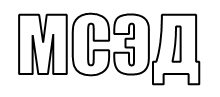 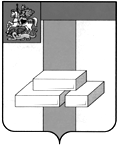 АДМИНИСТРАЦИЯГОРОДСКОГО ОКРУГА ДОМОДЕДОВОМОСКОВСКОЙ  ОБЛАСТИКОМИТЕТ ПО УПРАВЛЕНИЮ ИМУЩЕСТВОМпл.30-летия Победы, д.1, микрорайон Центральный,  г.Домодедово,  Московская область, 142000,    Тел. (495)276-05-49, (496)79-24-139 E-mail:kui@domod.ru ИНН 5009027119, КПП 500901001___________  № __________	Уважаемая Юлия Александровна!Прошу Вас напечатать в ближайшем выпуске газеты «Призыв» следующее объявление:ИТОГИ АУКЦИОНА!Комитет по управлению имуществом Администрации городского округа Домодедово сообщает о том, что 17.11.2020 Комитетом по конкурентной политике Московской области подведен итог открытого аукциона в электронной форме на право заключения договора аренды земельного участка, государственная собственность на который не разграничена, расположенного на территории городского округа Домодедово (1 лот) АЗЭ-ДО/20-1628:Лот № 1: Наименование Объекта (лота) аукциона в электронной форме: земельный участок. Категория земель: земли населенных пунктов. Разрешенное использование: бытовое обслуживание. Место расположения (адрес) Объекта (лота) аукциона: Московская область, г. Домодедово, с. Красный Путь Кадастровый номер участка: 50:28:0090110:426, площадь кв. м: 400. Начальная (минимальная) цена договора (цена лота): 58 235,80 руб. (Пятьдесят восемь тысяч двести тридцать пять рублей 80 копеек), НДС не облагается. «Шаг аукциона»: 1 747,07 руб. (Одна тысяча семьсот сорок семь рублей 07 копеек). Размер задатка: 58 235,80 руб. (Пятьдесят восемь тысяч двести тридцать пять рублей 80 копеек), НДС не облагается. Аукцион в электронной форме признан несостоявшимся в связи с тем, что на участие в аукционе в электронной форме не было подано ни одной заявки.Протокол аукциона размещен на официальном сайте Российской Федерации, определенном Правительством Российской Федерации www.torgi.gov.ru, официальном сайте городского округа Домодедово www.domod.ru, на Едином портале торгов Московской области www.torgi.mosreg.ru, на сайте Оператора электронной площадки www.rts-tender.ru в сети Интернет.Председатель комитетапо управлению имуществом                                                                              Л. В. ЕнбековаТ.Ю. Водохлебова+7 496 792 41 32